	29-08 RM 04007A  abelha a abelha trabalha todo dia faz mel   voa livre eligeira  pelo azul céu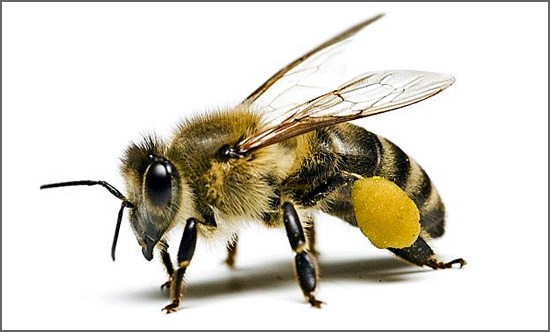 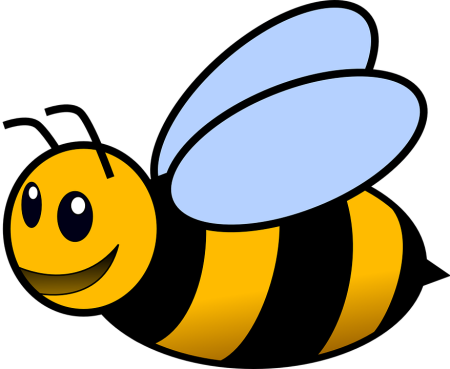 